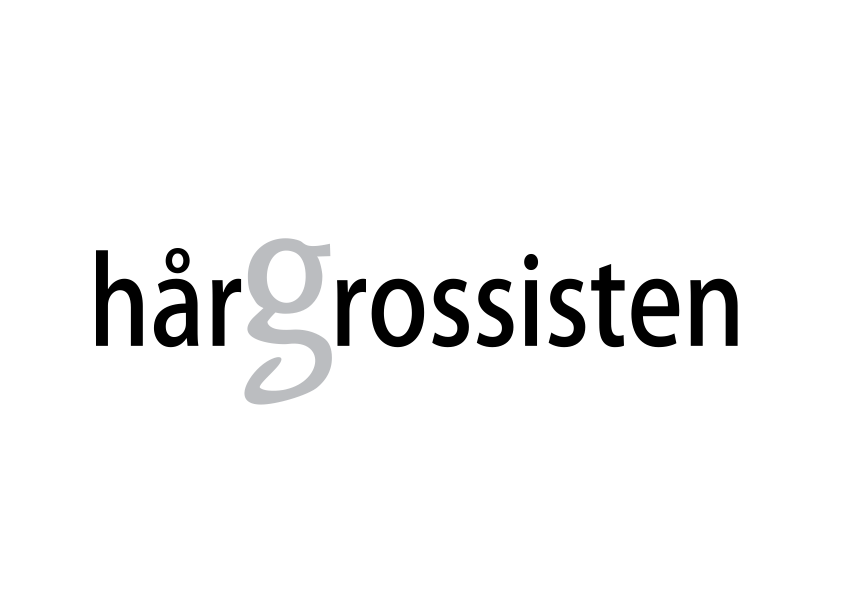  FULLMAKTUndertegnede gir herved Hårgrossisten A/S Org 989276573 fullmakt til   å bestille parykk / hårdel samt utføre behandling iht. rekvisisjon og/eller avtale. Nav kan refundere beløpet på kr……………… direkte til Hårgrossisten A/S.			       Skien,___	/___	/_____			____	_______________________					  SignaturKundeopplysninger:Navn:		_____________________Person nr:	_____________________Adresse:		_____________________Postnr/sted:	_____________________Tlf:			_____________________